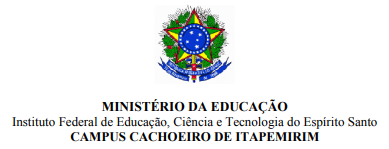 ANEXO IIFORMULÁRIO PARA RECURSOÀ Comissão do Edital de Mobilidade InternaRecurso relativo a ___________________________________________________________Eu,___________________________________________________,venho, respeitosamente, apresentar as razões do recurso:Razões do recurso: __________________________________________________________________________________________________________________________________________________________________________________________________________________________________________________________________________________________________________________________________________________________________________________________________________________________________________________________________________________________________________________________________________________________________________________________________________________________________________________________________________________________________________________________________________________________________________________________________Atenciosamente,Cachoeiro de Itapemirim-ES, ______ de ___________________ de _________.Assinatura do Servidor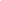 